  Well-being FridayIt is so important that we look after ourselves, especially at the moment. Let’s try some activities to give us a healthy body, an active mind and create some happiness.Don’t forget to share what you do with us at school!Year Group: 5Week commencing: 08.02.21Teacher’s email address:  shume@marsdenprimary.org.ukHello Y5!This not been the term I thought we would have together and I have missed you all in school but you have been keeping safe, doing your remote learning and I’m extremely proud of you all!  Don’t forget to keep sharing your work with me and let me know what you have been up to. It really does brighten up my day to receive emails from you. This week we are trying Google Classroom for the first time for some of your remote learning. You will find Tuesday’s English and maths activities on there for you to access. Please email me if you experience any problems. We continue with our novel ‘The Explorer’ this week and the children experience more danger and take some pretty silly risks!  Remember to discuss the novel with an adult and talk through the situations the group find themselves in.  I know you would all make better decisions than the children in these chapters!  I hope you enjoy this week’s activities but remember to do some things you love to do too. I have been baking treats for all the family. Scones, sausage rolls and even some dog biscuits for Mollie! They were awesome! Have you been cooking anything in the kitchen?Take care, stay safe and have a restful half termS HumeYou might like to try…You all know how I love Vocabulary Ninja. Now they have released some word games for you to play online. Try them out by following the link:  https://games.vocabularyninja.co.uk/kids/ And don’t forget…  go on TTRockstars and practise your times tables. Go on MyMaths and complete the set work. Go on SPAG.com and complete the set work AND remember to keep going on Spelling Shed!                                                                                                  If you don’t have your passwords for these sites, please email school and we will get them to you. EnglishEnglishEnglishEnglishDayLearning objectiveActivity*You can hear the chapters of our novel ‘The Explorer’ read online by following the link:https://www.thepartnershiplearningplatform.co.uk/the-explorer-by-katherine-rundel/Any other informationMondayTo keep your spelling, punctuation and grammar skills sharp, complete the Speedy SPaG activity sheet on one day of your choice this weekSPELLINGSPELLING Words with ‘ee spelt ei’’ . Look at the Spelling Shed PowerPoint. Complete the given spelling activity. Go on Spelling Shed online to practise these spellings.Let’s see if we can lead the school on Spelling Shed this week!Challenge: Can you write your own sentences that include a semi-colon?  Record your answers on the sheet.MondayTo keep your spelling, punctuation and grammar skills sharp, complete the Speedy SPaG activity sheet on one day of your choice this weekI can identify and use semi-colonsRead Chapter 19.  In this chapter, the children end up eating eight-legged treats!  Would you do this is you were lost in the jungle?  The author, Katherine Rundell, tries one out for herself if this clip!  Watch her do it by following the link:   https://www.youtube.com/watch?v=FBuxIECFRBsThe author uses lots of semi-colons in her sentences.  A semi-colon is a punctuation mark which looks like this ;   Can you find them in this chapter?  Use this link to find out more about semi-colons, then complete Lesson 1 Monday’s worksheet.  https://www.bbc.co.uk/bitesize/topics/zvwwxnb/articles/zshfdxsOn the worksheet, you’ll find some sentences from the book.  They have their semi-colon missing.  Can you place the semi-colon in the correct place?  You may look back in the chapter if you are struggling.  Reading the sentences aloud to find the natural place to pause will also help.Challenge: Can you write your own sentences that include a semi-colon?  Record your answers on the sheet.TuesdayLook on Google Classroom for your English activity (reading questions) for todayLook on Google Classroom for your English activity (reading questions) for todayLook on Google Classroom for your English activity (reading questions) for todayWednesdayI can find evidence to support statementsRead Chapter 21.  After reading, find the worksheets for Lesson 3 Wednesday’s English.  On the sheet I have typed some statements that I think are true about the characters at this point in the novel.  I’d like you to find evidence that might prove that my statements are true.  I’ve filled in the first example to help you.  Your evidence can be in your own words and does not have to be a direct quote from the text.Challenge: Find out more about the fish that can be found in the Amazon.  Which ones are edible?  Are any dangerous to humans?ThursdayI can design an informative posterRead Chapter 22 and 23.  In Chapter 23, the explorer warns the children all about the dangers of the rainforest and the group discover that he watches them during the night to protect them from deadly animals.  Use the internet to find out about dangers in the rainforest.  This video may be a good starting point for your research.https://www.youtube.com/watch?v=ql7lT0QpkLsOnce you’ve gathered enough information, you need to design a poster informing people of the dangers of animals in the rainforest.  Think carefully about your design and use language that will shock the reader and make them take notice.  Modal verbs such as MUST, COULD, SHOULD, WILL, MIGHT can be used to emphasise the dangers. (To reinforce your knowledge of modal verbs Grammarsaurus has just released a new song about them!!!!!! Look at it by following the link: https://www.youtube.com/watch?v=InCdPzd2hDw )   Lettering and punctuation can also be used to get your message across well.  Challenge: Why not make up some true or false questions about the animals you’ve researched and turn them into a quiz to test your family?  If you send them to me, I can test the children in school too!FridayNO ENGLISH DAYNO ENGLISH DAYNO ENGLISH DAYMaths Maths Maths Maths DayLearning objectiveActivityAny other informationMondayI can begin to work out the area of a shapeComplete Fluent in Five for day 1Watch the support video:https://vimeo.com/480242161 Complete Lesson 1 worksheet questionsCheck your work with the answers. How did you do?If you feel confident, have a go at Monday’s DU Tasks!TuesdaySomething a little different for you to do in maths on Google Classroom – login to find out what it is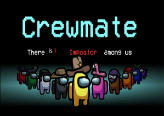 Something a little different for you to do in maths on Google Classroom – login to find out what it isSomething a little different for you to do in maths on Google Classroom – login to find out what it isWednesdayI can measure the area of rectanglesComplete Fluent in Five for day 2Watch the support video:https://vimeo.com/480242752 Complete Lesson 2 worksheet questionsCheck your work with the answers. How did you do?If you feel confident, have a go at Wednesday’s DU Tasks!ThursdayI can measure the area of compound shapesComplete Fluent in Five for day 3Watch the support video:https://vimeo.com/480255207 Complete Lesson 3 worksheet questionsCheck your work with the answers. How did you do?If you feel confident, have a go at Thursday’s DU Tasks!FridayNO MATHS DAYNO MATHS DAYNO MATHS DAYFoundation Subjects Foundation Subjects Foundation Subjects DayLearning objectiveActivityMondayI know why farming was so important to the Ancient MayasHistory: The Ancient MayaUse this page to find out about farming in Mayan times.https://www.bbc.co.uk/bitesize/topics/zq6svcw/articles/zd844qtWatch this video to find out about the foods the Mayans ate.  https://www.bbc.co.uk/teach/class-clips-video/history-ks2-ks3-what-did-the-maya-eat/zkxc8xsCan you design a meal that could be made from the foods that were available to the Mayans?  Draw and label your meal.  We’d love to see your creations.  TuesdayI can try out Mayan recipesD&T: Maya foodFind out a little more about the Mayan diet using the Mayan Food PowerPoint in the Topic folder.  You could do your own research to find out if there’s a recipe you’d like to try, or you could give one of our recipes a go.In the Topic folder, you’ll find a recipe for Mayan Tortillas or Mayan Tortillas.  Both recipes use modern ingredients to recreate the authentic taste!Or, you could try making guacamole made from avocados. https://www.bbcgoodfood.com/recipes/best-ever-chunky-guacamole ........ The tortilla chips aren’t traditional, but are rather tasty!WednesdayI can practise jumping in combinationsPEUse the video to practise combining different types of jump:     https://youtu.be/cRjO1IGwbLo     Have fun!ThursdayI can identify some aspects of the human geography of Mexico Geography: MexicoLook at the ‘Mexican Culture’ PowerPoint to introduce the concept of human geography and then read the ‘Mexican Culture Information’ to find out about festivals, food, sport, music and dance of Mexico. Write down 3 facts for each aspect of Mexican culture. You can use the ‘Mexican Culture Fact Write’ sheet to do this or simply organise your facts in a way of your choice on a piece of paperChallenge: Why don’t you give the Mexican Culture Game a try? Who will answer the most questions in your house? You could even make up your own game based on ‘Arriba Arriba’ ThursdayI can identify that animals can evolve over time Science: Evolution and InheritanceFollowing on from our findings about Darwin, look at the video about evolution https://www.bbc.co.uk/bitesize/topics/zvhhvcw/articles/z9qs4qt Online, can you fill in the gaps in the ‘What is Evolution’ sentences? Can you complete the ‘What is Evolution’ quiz?Challenge: Did you know that one of the most interesting places to visit is ‘The National History Museum’ in London? It is full of amazing ‘animal science’. You can explore this museum from home with its virtual museum site by following this link: https://www.nhm.ac.uk/visit/virtual-museum.html  Enjoy!FridayWELL-BEING DAYYou have all been amazing over the last six weeks so today is a day to do some fun activities.WELL-BEING DAYYou have all been amazing over the last six weeks so today is a day to do some fun activities.BodyMove It, Move It!Pick three different exercises, such as jumping jacks, sit ups, high knees, mountain climbers, or an exercise you like to do. How many of each exercise can do in 1 minute? Challenge yourself: try the exercises again – can you do more of them in a minute?Dance, Dance, Dance!Listen to your favourite song… sing your heart out and dance around the room. Go OutdoorsGo for a walk in your local area. Pay attention to your surroundings - what you can see, smell and hear.MindPicture TimeDo some mindfulness colouring. You could print one of the colouring pages or create your own mindfulness image to colour. Try some drawing with Rob. Follow this link to his website and pick a picture to draw: http://www.robbiddulph.com/draw-with-rob Game TimeDesign and make a rainforest themed game that you can play with a family member in your home. Then play it.Quiz TimeComplete the picture quiz.Happiness Random Act of KindnessComplete an act of kindness for a family member, friend or neighbour. Ideas: make a card or bake a special treat for them.  Be ProudCreate a ‘proud cloud’. Draw a cloud shape on a piece of paper. Think about who or what you are proud of. Inside the cloud write statements starting with: I am proud of … Be kind to yourselfMake a list of all the things you are good at. You are amazing!Watch your favourite movie. 